REFLECTION: E = 0-6		D = 7-13	S = 14-19	M = 20-24Name:                                                   ICT Assessment: 5E-5M                     Tutor Group: Name:                                                   ICT Assessment: 5E-5M                     Tutor Group: Name:                                                   ICT Assessment: 5E-5M                     Tutor Group: Name:                                                   ICT Assessment: 5E-5M                     Tutor Group: Name:                                                   ICT Assessment: 5E-5M                     Tutor Group: DIGITAL LITERACYUnderstanding of how to use technology safely and responsibly.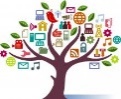 COMPUTER SCIENCEAbility to design write and debug programs; knowledge of sequencing and logical reasoning. 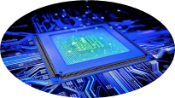 INFORMATION TECHNOLOGYAbility to demonstrate basic IT skills and use of software to explore, present ideas and solve problems.  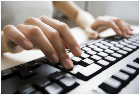 CHARACTERPersonal, social and interactive beahvour within lessons. Holistic development.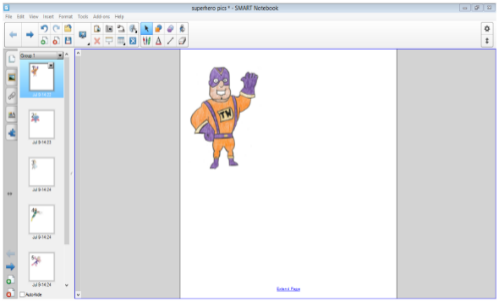 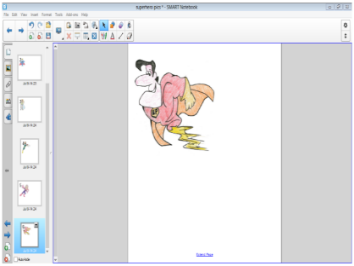 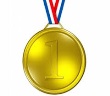 Secure/Mastered  I can confidently list and explain the dangers when using the internet and technology. 
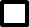    I can list the SMART e-safety rules and explain all of them in detail with examples.          I can name all the script groups and have a good knowledge of what the blocks of codes in the group can be used for when writing code. 
 I can use sequencing to write more advanced code in code that allows for more complex ations such as user defined movement/writing basic a basic game.  I can confidently use the advanced tools and a variety of functions on both Word and Publisher to create a document fit for purpose. I can confidently navigate between the student view and my documents and save my work within correct folders I can respect and listen to peers feedback and contributions and consistently show a positive attitude within lessons.  I can collaborate with others and volunteer to show final product/work. 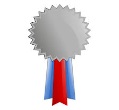 Developing   I can list 4 or more dangers of the internet and technology. 
  I can name 5 E-safety SMART rules and define at least three of them.  I can name 4 or more script groups and explain what the blocks within the group can used for when writing code. 

  I can use sequencing to write code to achieve more complex actions (e.g. getting a sprite to draw, change costumes, or move in many directions).    I can independently use a variety of the basic tools and functions on both Word and Publisher to create an appropriate document.   I can access the student view and my documents areas on the network and can save my work. I can listen and respond to teachers instructions and questions. I can also answer questions when asked and often shows a positive attitude. I can often cooperate and communicates with different students effectively.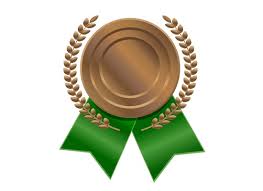 Emerging  I can list at least 2 dangers of the internet. 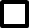   I can list 3 SMART e-safety rules.     I can define the terms ‘sprite’, ‘backdrop’’ & name and at least two script groups.  I can use sequencing to write simple code within Scratch to achieve a simple action (e.g. move ten steps).   I can choose an appropriate template on either Word or Publisher and I am beginning to explore using a few tools such as font size and style to create a document.    I can understand the difference between ‘student view’ and my own documents and how to create folders.        I can follow rules and expectations throughout the lesson, be punctual and I usually demonstrate a postitive attitude.         I can sometimes work effectively with others. WinterWinterSpringSpringSummerSummerDigital Literacy /6Digital Literacy /6Digital Literacy /6Computer Science/6Computer Science/6Computer Science/6Information Technology /6Information Technology /6Information Technology /6Character/6Character/6Character/6Total / 24Total/ 24Total / 24My Strength: ___________________________________________________________________________________________________________________________My target: _____________________________________________________________________________________________________________________________I am proud of myself because:______________________________________________________________________________________________________________________________________My Strength: ___________________________________________________________________________________________________________________________My target: _____________________________________________________________________________________________________________________________I am proud of myself because:______________________________________________________________________________________________________________________________________I have improved by _____ pointsMy Strength: ___________________________________________________________________________________________________________________________My target: _____________________________________________________________________________________________________________________________I am proud of myself because:______________________________________________________________________________________________________________________________________I have improved by _____ pointsMy Strength: ___________________________________________________________________________________________________________________________My target: _____________________________________________________________________________________________________________________________I am proud of myself because:______________________________________________________________________________________________________________________________________I have improved by _____ pointsMy Strength: ___________________________________________________________________________________________________________________________________My target: _____________________________________________________________________________________________________________________________________
I am proud of myself because:_____________________________________________________________________________________________________________________________________________I have improved by _____ pointsMy Strength: ___________________________________________________________________________________________________________________________________My target: _____________________________________________________________________________________________________________________________________
I am proud of myself because:_____________________________________________________________________________________________________________________________________________Superhero skills used in winter termCreative thinker    Reflective learnerSelf-manager          Effective participator Independent enquirer  
Team workerSuperhero skills used in Spring termCreative thinker    Reflective learnerSelf-manager          Effective participator Independent enquirer  
Team workerSuperhero skills used in summer termCreative thinker    Reflective learnerSelf-manager          Effective participator Independent enquirer  
Team workerWhat fruits of faith have you used: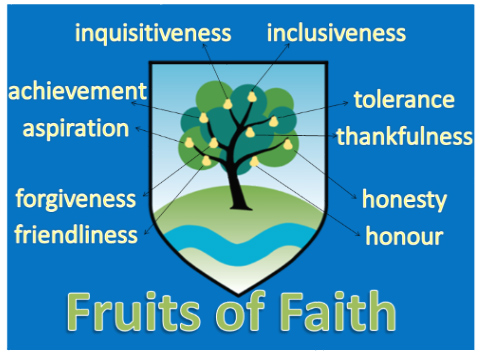 What fruits of faith have you used:What fruits of faith have you used: